LES PASSEJAÏRES DE VARILHES                    				  	 FICHE ITINÉRAIREFOIX n° 52"Cette fiche participe à la constitution d'une mémoire des itinéraires proposés par les animateurs du club. Eux seuls y ont accès. Ils s'engagent à ne pas la diffuser en dehors du club."Date de la dernière mise à jour : 16 novembre 2019La carte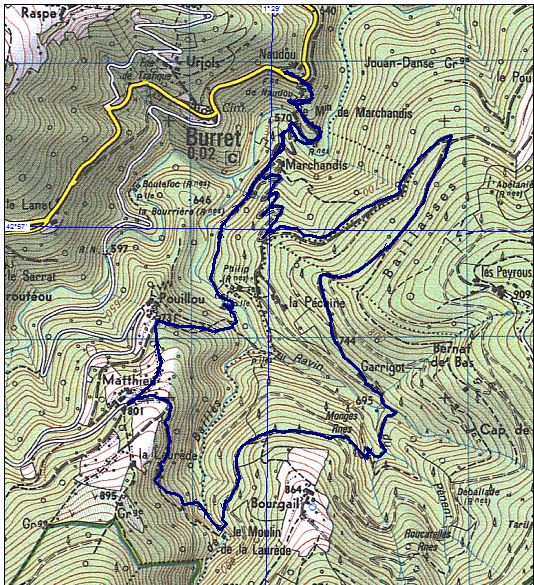 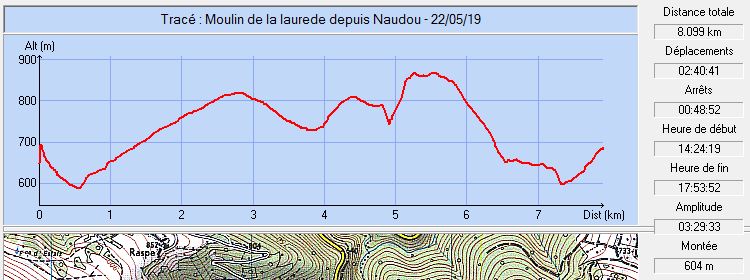 Commune de départ et dénomination de l’itinéraire : Burret – Naudou, parking à gauche au bord de la route RD 17 – Le circuit des trois moulinsDate, animateur(trice), nombre de participants (éventuel) :20.04.2011 – P. De Meerleer30.05.2012 - P. De Meerleer03.01.2018 – J.C. Emlinger –22.05.2019 – P. Emlinger – 34 participants (Reportage photos)L’itinéraire est décrit sur les supports suivants : Topoguide édité par l’association "Le moulin de Laurède"Classification, temps de parcours, dénivelé positif, distance, durée :Marcheur – 3h15 –  –  – ½ journéeBalisage : JauneParticularité(s) : Sentier bien documenté avec de nombreux panneaux d’information (sentier botanique au départ, moulins, hameaux). Fait partie d’un ensemble de parcours aménagé autour de ces éléments du patrimoine local.Site ou point remarquable :Ce circuit permet de découvrir le moulin de  rénové et visitable et deux autres moulins qui sont privés : Marchandis en reconstruction et Philip en ruine.Trace GPS : Oui Distance entre la gare de Varilhes et le lieu de départ : Observation(s) : Deux autres itinéraires permettant d’accéder au moulin de Laurède depuis Légrillou (Commune de Brassac) ont été proposés par le club – Fiches Foix n° 41 et 42.Après le 1er kilomètre, la côte 697 atteinte, nos animateurs préconisent de prendre le chemin de gauche se dirigeant vers le Nord-Est faisant une large boucle qui permet d’éviter la pente raide qu’emprunte l’itinéraire proposé dans le topoguide. On retrouve ce dernier  plus loin peu avant le lieu-dit 